COVID Conspiracy Beliefs (Miller, 2020)Na podstawie: Miller, J. M. (2020). Do COVID-19 Conspiracy Theory Beliefs Form a Monological Belief System? Canadian Journal of Political Science, 1–8. https://doi.org/10.1017/S0008423920000517
Autorzy tłumaczenia: Adrian Wójcik, Aleksandra Cichocka, Michał GłówczewskiProszę wskazać w jakim stopniu zgadza się Pan/i z poniższymi stwierdzeniami, używając skali od 1 – „zdecydowanie nie zgadzam się” do 5 – „zdecydowanie zgadzam się”.Krótki opis analiz:Skala była użyta na próbie internetowej kwotowej Polaków w sierpniu 2020 roku (N = 500, kwoty do wieku, płci, wykształcenia). Pozycje skali 5, 6 i 7 zostały zmodyfikowane tak, by bardziej pasowały do polskiego kontekstu.Podstawowe statystyki skali:Skala jako całość posiada zadowalającą rzetelność - McDonald's ω = .89 (.87, 90), Cronbach's α = .88 (.86, .89). Brakuje pozycji, których usunięcie podwyższałoby rzetelność skali. Analiza PCA wskazuje na istnienie jednego czynnika głównego wyjaśniającego 47% wariancji. Większość pozycji ładuje skalę przyzwoicie. Jednocześnie widać, że pozycje 2 i 3 stosunkowo niskie ładunki czynnikowe i duża część ich wariancji nie jest wyjaśniana przez czynnik główny. Gdybyśmy mieli skracać skalę, to są to pierwsi kandydaci do usunięcia. Jednocześnie widać też, że ich znaczenie odbiega od pozostałych pozycji.Principal Component AnalysisScree plot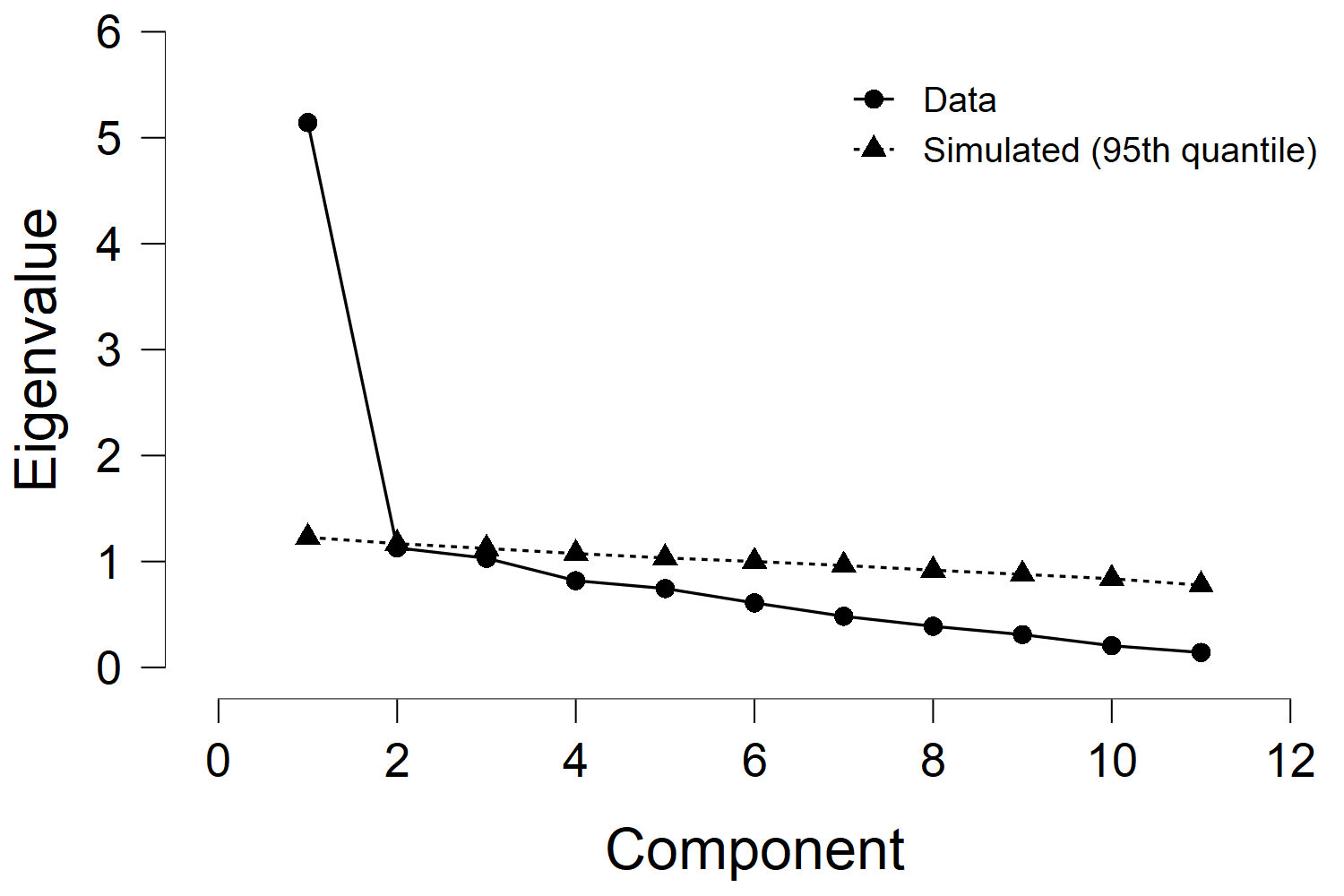 L.p.Oryginalna wersjaTłumaczenie i adaptacja1.The virus is a biological weapon intentionally released by China.Koronawirus jest bronią biologiczną uwolnioną celowo przez Chiny.2.The virus was accidentally released by China.Koronawirus został przypadkowo uwolniony przez Chiny.3.The virus was accidentally released by the US.Koronawirus został przypadkowo uwolniony przez Stany Zjednoczone.4.Scientists are exaggerating the seriousness to make President Trump look bad.Naukowcy celowo przeszacowują zagrożenie koronawirusem, aby podważyć zaufanie do polskiego rządu.5.The media are exaggerating the seriousness to make President Trump look bad.Media celowo przeszacowują zagrożenie koronawirusa, aby podważyć zaufanie do polskiego rządu.6.Democratic governors are hoarding ventilators to make President Trump look bad.Opozycyjni burmistrzowie miast sabotują działania przeciw koronawirusowi, aby rząd Polski słabo wypadł.7.Democratic governors are not distributing coronavirus tests to make President Trump look bad.Opozycyjni burmistrzowie miast celowo przeprowadzają za mało testów na koronawirusa, aby osłabić wizerunek rządu.8.5G technology is causing the coronavirus to spread faster.Technologia komórkowa 5G powoduje szybsze rozprzestrzenianie się wirusa.9.The coronavirus isn’t real.Koronawirus tak naprawdę nie istnieje.10.Former Microsoft CEO Bill Gates is creating a tracking device to be injected with the coronavirus vaccine.Były dyrektor Microsoftu Bill Gates tworzy urządzenia namierzające osoby, które będą szczepione na koronawirusa.11.The coronavirus was intentionally created to reduce the world’s population.Koronawirus został stworzony specjalnie by ograniczyć populację światową.Chi-squared Test Chi-squared Test Chi-squared Test Chi-squared Test Chi-squared Test Chi-squared Test Chi-squared Test Chi-squared Test Value Value df df p p Model 852.529 44 < .001 Component Loadings Component Loadings Component Loadings Component Loadings Component Loadings Component Loadings RC1 RC1 Uniqueness Uniqueness conspir_COVID1 0.656 0.570 conspir_COVID2 0.280 0.921 conspir_COVID3 0.509 0.741 conspir_COVID4 0.791 0.375 conspir_COVID5 0.779 0.393 conspir_COVID6 0.760 0.423 conspir_COVID7 0.737 0.456 conspir_COVID8 0.680 0.538 conspir_COVID9 0.687 0.529 conspir_COVID10 0.723 0.477 conspir_COVID11 0.752 0.434 Note.  Applied rotation method is promax. Note.  Applied rotation method is promax. Note.  Applied rotation method is promax. Note.  Applied rotation method is promax. Note.  Applied rotation method is promax. Note.  Applied rotation method is promax. Component Characteristics Component Characteristics Component Characteristics Component Characteristics Component Characteristics Component Characteristics Component Characteristics Component Characteristics Eigenvalue Eigenvalue Proportion var. Proportion var. Cumulative Cumulative RC1 5.144 0.468 0.468 